МЕТОДИЧЕСКАЯ РАЗРАБОТКА УРОКА МАТЕМАТИКИ В 3 «А»  КЛАССЕ ПО ТЕМЕ«ЧТО УЗНАЛИ. ЧЕМУ НАУЧИЛИСЬ».2022План - конспект урокаТема: Что узнали. Чему научилисьПредмет: математикаТип урока: закрепление пройденного материалаКласс: 3 «А»Цели урока: создание условий для закрепления вычислительных навыков. Образовательные:Формировать навыки вычисления, формировать знания о приёмах устных вычислений, формировать умения использовать навыки в учебном процессе.Развивающие:Развивать связную речь, логическое мышление, произвольное внимание, память, воображение.Воспитательные:Воспитывать культуру общения.Формируемые УУД:Личностные:Умение анализировать результаты учебной деятельности, объяснять причины успеха или неуспеха в своей учёбе. Регулятивные:Обнаруживать и устранять ошибки логического и арифметического характера. Познавательные:Находить рациональные способы вычислений. Коммуникативные:Стремиться к сотрудничеству; участвовать в диалоге. Оборудование: компьютер, экран.Ход урокаОрганизационный момент. - Здравствуйте, ребята, меня зовут Анастасия Сергеевна. Я проведу у вас урок математики. Присаживайтесь на места. Громко прозвенел звонок –Начинается урок.Наши ушки на макушке,Глазки широко раскрыты –Слушаем, запоминаем,Ни минуты не теряем!Проверьте глазками, всё ли у вас готово к уроку, у вас на столах находится: учебник, тетрадь и ручка.Устный счёт. - Для того, чтобы мы поближе познакомились, предлагаю пообщаться в форме устного счёта. Я буду озвучивать задание, а вы по поднятой руке отвечать. За правильные ответы и активную работу на уроке вы будете получать звёздочки, которые в конце урока сможете обменять у своего классного руководителя на оценки. 1) на сколько 280 больше 70 (на 190)2) 250 уменьши на 50 (200)3) 240 увеличить в 4 раза (960)4) 630 уменьшить в 30 раз (21)5) до обеда продали 18 ящиков яблок, а после обеда в 4 раза больше. Сколько ящиков продали после обеда? (72)6) вырази 120 часов в сутках (5)7) назови предыдущее числу 25 070 (25 069)8) назови последующее числу 5 788 (5 789)9) сумму чисел 15 и 36 раздели на 17 (3)Сообщение темы- Мы с вами только, что пообщались, познакомились. Как вы думаете, чем мы будем заниматься сегодня на уроке? Я вам дала подсказку в виде разминки. (Будем закреплять знания, которые мы открыли на прошлых уроках.)- Хорошо. А как называется такой раздел у вас в учебнике? (стр. 76 - Что узнали. Чему научились.)- Значит, тема нашего урока будет…? (Что узнали. Чему научились.)- Какие цели мы можем поставить на этот урок? (закрепить знания полученные на прошлых уроках.)Актуализация знаний. - А кто знает, какой день будет завтра? (День космонавтики). В случае затруднения: посмотрите на рисунок на странице 76. И так, какой завтра будет день?- Верно. Завтра – 12 апреля – День космонавтики. А кто был первым человеком, совершившим полёт в космос? (Юрий Гагарин) - А вы знаете, сколько минут длился полёт первого космонавта Юрия Алексеевича Гагарина? Это написано в первой задаче.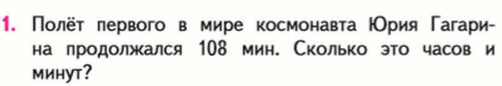 - Поднимите руку, кто может сказать, сколько это будет часов и минут? (Мы знаем, что в часе у нас 60 минут. Поэтому мы из 108 вычитаем 60, равно 48 минут. Ответ будет: 108 минут это 1 час 48 минут.)Закрепление знаний. Решение задач.- Дальше решим вторую задачу в тетради один у доски. Записываем сегодняшнее число. Классная работа. 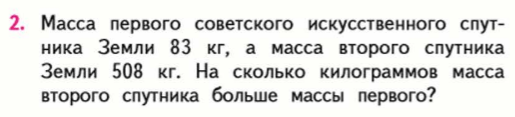 - Поднимите руки те, кто может сказать, что нам известно (масса первого спутника Земли – 83 кг)- Оформим это в краткую запись. …, выйди к доске и запиши «Первый – масса (83 кг)» - А кто скажет, что нам ещё известно? (масса второго спутника – 508 кг)- Добавим это в краткую запись. …, выйди к доске и запиши «Второй – масса (508 кг)» - Кто прочитает вопрос? (На сколько кг масса второго спутника больше массы первого?)- Как мы покажем это в краткой записи? 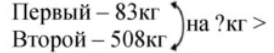 - Итак, сколько действий у нас будет в задаче? (одно)- …, как мы найдём, на сколько кг масса второго спутника больше массы первого? (из массы второго спутника вычтем массу первого)- …, вынеси выражение на доску, остальные пишут в тетрадях. 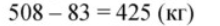 - Мы решили задачу? (Нет). Что ещё нужно сделать? (записать ответ).- …, как будет звучать ответ? (Ответ: на 425 кг масса второго спутника большего). Диктуй ответ, остальные записывают в тетрадях. Физминутка. А теперь, ребята, встали. Быстро руки вверх подняли,В стороны, вперед, назад. Повернулись вправо, влево, Тихо сели, вновь за дело. (Дети показывают ответы в движении (наклоны, повороты, хлопки).)Закрепление знаний. Решение примеров- Сейчас откроем страницу 77 и посмотрим на номер 7. 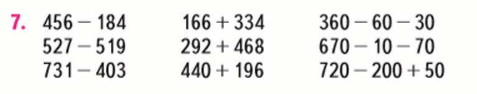 - Поднимите руку, кто хочет выйти решить первый/второй/третий и т.д. пример столбиком. 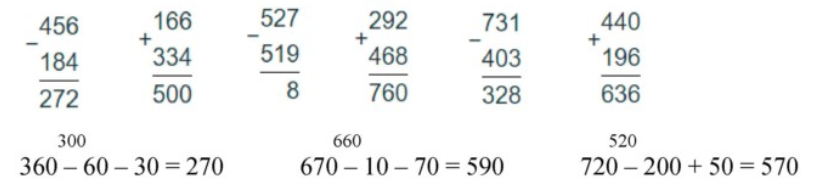 - Опустим глазки на №8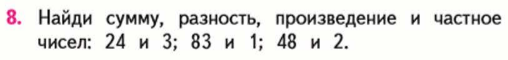 - (выходят 4 ученика к доске по каждой паре чисел, остальные в тетрадях) 1 – сумма, 2 – разность, 3 – произведение, 4 – частное.  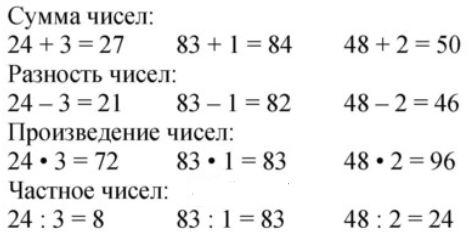 Подведение итогов. - Давайте оценим свою работу.- Вспомним, что удалось повторить за урок?- Что показалось трудным?- За что вы можете себя похвалить на уроке?- Закончите фразу«Я быстро справился с заданием, потому что…»;«Мне больше понравилось выполнять задания…»;Рефлексия. - У вас на партах лежат карточки с космонавтом. Раскрасьте скафандр вашего космонавта зелёным, если вам понравился урок, жёлтым, если были недочёты, красным – урок не понравился.  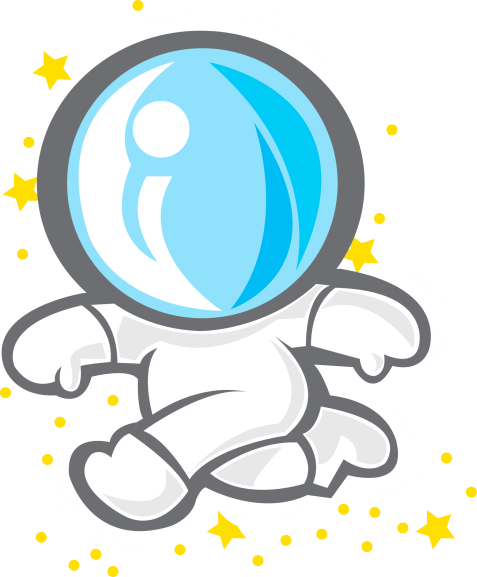 Дополнительные задания Решение уравнений:- Давайте решим уравнение и сделаем проверку. 90:Х=30 		463-Х=207Х=90:30		Х=463-207Х=3			Х=256Проверка:		Проверка:90:3=30		463-256=207   30=30		      207=207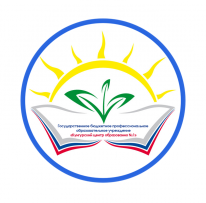 Министерство образования и науки Пермского краяГосударственное бюджетное профессиональное образовательное учреждение «Кунгурский центр образования № 1»МЕТОДИЧЕСКАЯ РАЗРАБОТКА УРОКА МАТЕМАТИКИДолжностьФ.И.О.ПодписьРазработалОбучающаяся группы Н-20Третьякова А.СПроверилУчительСтальмакова Л.В.Проверил и согласовалМетодистПатласова А.В.